     РЕСПУБЛИКА БЕЛАРУСЬ                    ПАСПОРТ          воинского захоронения                                                            (захоронения жертв войн)                                                                                                           (учетный номер)Место и дата захоронения___Гродненская область, Свислочский район,_________                                                                                                                                              (область, район, город, _Порозовский сельский совет, д. Горностаевичи (православное кладбище)__сельсовет, населенный пункт, число, месяц, год)2. Вид захоронения____индивидуальная могила___________________________________ 3. Охранная зона (границы захоронения)______длина – 2,5 м, ширина – 2 м___________4. Краткое описание захоронения и его состояние__памятник расстреляному мирному жителю Бабашу П.И., изготовлен из бетона. Состояние - удовлетворительное. Огорожено металлической оградой___________________________5. Количество захороненных:6. Персональные сведения :7. Кто осуществляет уход за захоронением______УСП «Совхоз «Порозовский»8. Фотоснимок захоронения                            9. Карта расположения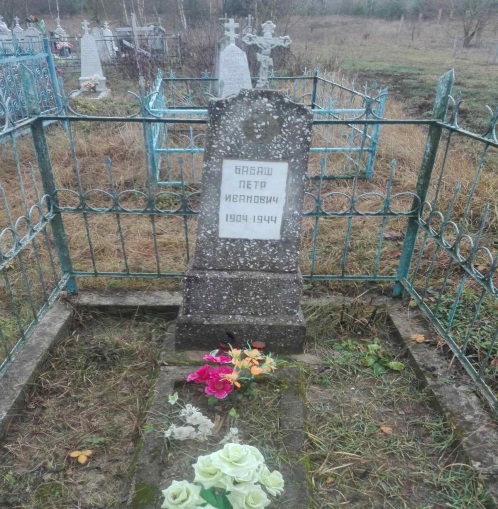 10.Дополнительная информация ___захоронение обнаружено после обращения в районный исполнительный комитет внука Бабаша П.И. Залоско Ю.В.Подписи уполномоченных представителей:Заместитель председателя Свислочского районного исполнительного комитета                                   Ю.В.КуликовМ.П.«______» _____________2021 г.Военный комиссар Волковысского,Берестовицкого и Свислочского районовполковник                                                                                  С.В.ИгнатовичМ.П.«______» _____________2021 г.ВсегоВ том числе по категориямВ том числе по категориямВ том числе по категориямВ том числе по категориямВ том числе по категориямВ том числе по категориямВ том числе по категориямВ том числе по категориямИз нихИз нихПриме-чаниеВсеговоеннослужащихвоеннослужащихучастниковсопротивленияучастниковсопротивлениявоеннопленныхвоеннопленныхжертв войнжертв войнизве-стныхнеиз-вест-ныхПриме-чаниеВсегоизве-стныхнеиз-вест-ныхизве-стныхнеиз-вест-ныхизве-стныхнеиз-вест-ныхизве-стныхнеиз-вест-ныхизве-стныхнеиз-вест-ныхПриме-чание1------1-1-№ п/пВоинское званиеФамилияИмяОтчество(если таковое имеется)Дата рожденияДата гибели или смертиМесто первичного захороненияМесто службыМесто рождения и призыва1.-БАБАШПетрИванович19011944д  Горностаевичи Порозовского с/с--